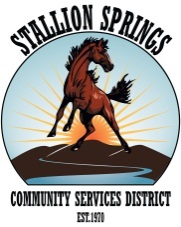                AGENDAPlease turn off all cell phones while meeting is in progress.STALLION SPRINGS COMMUNITY SERVICES DISTRICT27800 STALLION SPRINGS DRIVE, TEHACHAPI, CA 93561BOARD OF DIRECTORS SPECIAL BOARD MEETING THURSDAY, MARCH 19, 2015OPEN SESSION 8:00 am-5:00 pmCall to OrderThis meeting is held in accordance with the Brown Act. Individuals may address the Board on any matter listed on this agenda, excluding CLOSED SESSION. Members of the audience desiring to address the Board must approach the podium and request recognition from the Board President. Presentation by the audience is limited to three minutes per agenda item.Roll Call:Directors present:Directors absent:Flag Salute2)	Reserved for President’s Comments and Addendum.3)	PUBLIC PRESENTATIONS – This portion of the meeting is reserved for persons desiring to address the Board on any matter not on this agenda and over which this Board has jurisdiction. “Please be advised however, the Brown Act prohibits action on items that are not listed on the Agenda, or properly added to the Agenda under the provisions of the Brown Act. The Board may set such items for consideration at some future Board meeting.” Speakers are limited to three (3) minutes. PLEASE STEP TO THE PODIUM TO MAKE YOUR PRESENTATION. STATE YOUR NAME AND ADDRESS FOR THE RECORD, before making your presentation. Thank you. 4)	BOARD MEMBER ITEMS – This portion of the meeting is reserved for Directors to present to the Board and to the public, information, announcements and items that have come to their attention. No formal action will be taken. A Board member may request that an item be placed, for consideration, at a future Board meeting.5)	Strategic Planning Meeting 	6)	Motion to Adjourn